ПРОЄКТСпеціаліст І категорії землевпорядник          Відділу з питань земельних відносин та архітектури апарату виконавчого комітетуГребінківської селищної ради        ___________Лариса ВАСЬКОВСЬКАГРЕБІНКІВСЬКА СЕЛИЩНА РАДАБілоцерківського району Київської областіVIII скликанняР І Ш Е Н Н Явід___________ 2024 року             смт Гребінки                № - -VIII Про надання дозволу на розроблення проекту землеустрою                 щодо відведення 1 (однієї)  земельної ділянки  на території Гребінківської селищної  ради Білоцерківського районуКиївської області з метою встановлення земельного сервітуту ПАТ «НЕК «УКРЕНЕРГО»             Розглянувши  клопотання ПАТ «НЕК «УКРЕНЕРГО» про надання дозволу  на розроблення проекту  землеустрою щодо відведення  1 (однієї) земельної ділянки на території Гребінківської селищної ради Білоцерківського району Київської області ( за межами населених пунктів) за рахунок земель комунальної власності, з метою встановлення земельного сервітуту для проходу, проїзду, а також перевезення будівельних та інших матеріалів через земельну ділянку для будівництва і експлуатації  лінійних об’єктів енергетичної інфраструктури повітряної лінії електропередачі 330 кВ Трипільська ТЕС - Білоцерківська, враховуючи рекомендації постійної  діючої комісії Гребінківської селищної ради з питань земельних відносин, природокористування, планування території, будівництва, архітектури, охорони пам'яток, історичного середовища та благоустрою,  керуючись ст. 12, 98-101,122,124¹,126 Земельного кодексу України,  Законами  України "Про землеустрій",  "Про державний земельний кадастр", ст. 26 Закону України          «Про місцеве самоврядування в Україні», Гребінківська селищна радаВ И Р І Ш И Л А:1. Надати дозвіл Приватному акціонерному товариству «Національна  енергетична компанія «УКРЕНЕРГО»  на розроблення проекту  землеустрою щодо відведення  1 (однієї) земельної ділянки на території Гребінківської селищної ради Білоцерківського району Київської області (за межами населених пунктів) за рахунок земель комунальної  власності,  з метою встановлення земельного сервітуту для проходу, проїзду, а також перевезення будівельних та інших матеріалів через земельну ділянку  для будівництва і експлуатації  лінійних об’єктів енергетичної інфраструктури повітряної лінії електропередачі 330 кВ Трипільська ТЕС – Білоцерківська, орієнтовною площею 0,3504 га.       2. Виготовлення проекту землеустрою  щодо відведення  земельної ділянки з метою встановлення земельного сервітуту  замовити в суб'єктів господарювання, що є виконавцями робіт згідно чинного законодавства за рахунок коштів Приватного акціонерного товариства «Національна енергетична компанія «УКРЕНЕРГО».                    3. Розроблений та погоджений у встановленому законодавством порядку  проект відведення земельної ділянки  подати на розгляд та затвердження сесії селищної ради.		4. Керуючому справами (секретарю) виконавчого комітету Гребінківської селищної ради Тихоненко Олені Володимирівні забезпечити розміщення даного рішення на офіційному вебсайті Гребінківської селищної ради.												5. Контроль за виконанням рішення  покласти на постійну комісію з питань земельних відносин, природокористування, планування території, будівництва, архітектури, охорони пам'яток, історичного середовища, благоустрою та заступника голови Гребінківської селищної ради ВОЛОЩУКА Олександра Едуардовича.Селищний голова					Роман ЗАСУХА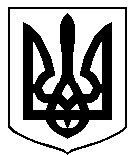 